Everything is poised for style, quite glamour and luxurySpringdale is designed with the residents in mind as well as generous living spaces with imaginative 
floor plans. All to create a lifestyle that has not yet been seen before.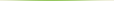 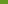 